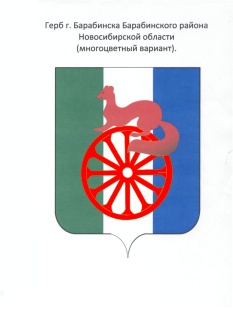 АДМИНИСТРАЦИЯ ГОРОДА БАРАБИНСКА БАРАБИНСКОГО РАЙОНА НОВОСИБИРСКОЙ ОБЛАСТИПОСТАНОВЛЕНИЕ06.05.2016 № 378  Об утверждении Порядка поступления  в администрацию города Барабинска Барабинского района Новосибирской обращения гражданина о даче согласия на замещение на условиях трудового договора должности в организации и (или) на выполнение в данной организации работ (оказание данной организации услуг)	В соответствии с Федеральным законом от 02 марта 2007 года № 25-ФЗ «О муниципальной службе в Российской Федерации»,   руководствуясь Федеральным законом от 25 декабря 2008 года № 273-ФЗ «О противодействии коррупции», Уставом города Барабинска Барабинского района Новосибирской области,ПОСТАНОВЛЯЮ: 	1. Утвердить  Порядок   поступления  в администрацию города Барабинска Барабинского района Новосибирской обращения гражданина о даче согласия на замещение на условиях трудового договора должности в организации и (или) на выполнение в данной организации работ (оказание данной организации услуг) согласно приложению.	2. Ознакомить заинтересованных лиц, замещающих должности муниципальной службы с настоящим постановлением.
	3.Контроль за исполнением настоящего постановления возложить на заместителя главы администрации Р.В.Боброва.	4. Настоящее постановление разместить на официальном сайте администрации города Барабинска.Глава города Барабинска                                                                 М.А.ОвсянниковУТВЕРЖДЕНОпостановлением администрации города  Барабинска Барабинского района Новосибирской областиПорядок поступления  в администрацию города Барабинска Барабинского района Новосибирской обращения гражданина о даче согласия на замещение на условиях трудового договора должности в организации и (или) на выполнение в данной организации работ (оказание данной организации услуг)	1. Гражданин, замещавший должность муниципальной службы, включенную в перечень должностей муниципальной службы, утвержденный постановлением администрации города Барабинска Барабинского района Новосибирской области  (далее - гражданин, замещавший должность муниципальной службы), в течение двух лет после увольнения с муниципальной службы имеет право замещать на условиях трудового договора должности в организации и (или) выполнять в данной организации работы (оказывать данной организации услуги) в течение месяца стоимостью более ста тысяч рублей на условиях гражданско-правового договора (гражданско-правовых договоров), если отдельные функции муниципального (административного) управления данной организацией входили в должностные (служебные) обязанности муниципального служащего, с согласия комиссии по соблюдению требований к служебному поведению муниципальных служащих и урегулированию конфликта интересов администрации города Барабинска Барабинского района Новосибирской области (далее - комиссия).	2. Для получения согласия гражданин, замещавший должность муниципальной службы, обращается в комиссию до заключения трудового договора или гражданско-правового договора.3. Обращение направляется в комиссию в письменном виде составленное по форме согласно приложению к настоящему Порядку. В обращении обязательно указываются:фамилия, имя, отчество (при его наличии) гражданина, замещавшего должность муниципальной службы; полное наименование организации, в которой гражданин, замещавший должность муниципальной службы, планирует замещать на условиях трудового договора должности и (или) выполнять в данной организации работу (оказывать услуги); адрес организации; предполагаемая дата заключения трудового (гражданско-правового) договора;должность муниципальной службы, которую замещал гражданин, замещавший должность муниципальной службы.	4. Обращение регистрируется специалистом в журнале регистрации входящей корреспонденции и передается для рассмотрения в комиссию в течение трех дней с момента его поступления.	5. Комиссия обязана рассмотреть письменное обращение гражданина в течение 7 календарных дней со дня поступления указанного уведомления, и о принятом решении направить гражданину письменное уведомление в течение одного рабочего дня и уведомить его устно в течение 3 рабочих дней с момента принятия решения. 		6. По итогам рассмотрения обращения, комиссия выносит одно из следующих решений:	а) дать гражданину согласие на замещение должности либо на выполнение работы на условиях гражданско-правового договора в организации, если отдельные функции по муниципальному управлению этой организацией входили в его должностные (служебные) обязанности;	б) отказать гражданину в замещении должности либо в выполнении работы на условиях гражданско-правового договора в организации, если отдельные функции по муниципальному управлению этой организацией входили в его должностные (служебные) обязанности и мотивировать свой отказ.	7. Решение комиссии оформляется протоколом, который подписывают члены комиссии, принимавшие участие в ее заседании. Решение, принятое комиссией, носит обязательный характер.	8. Копия протокола или выписка из него в течение одного рабочего дня направляется специалисту по кадровой работе приобщения к личному делу гражданина, в отношении которого рассмотрен вопрос о соблюдении требований к служебному поведению и (или) требований об урегулировании конфликта интересов.	9. Копия протокола или выписка из него направляются в организацию, в которой гражданин, замещавший должность муниципальной службы, планирует замещать должность (выполнять работу) в течение 1 рабочего дня со дня принятия комиссией решения.Приложениек Порядку поступления обращения гражданинао даче согласия на замещение на условиях трудовогодоговора должности в организации и (или) навыполнение в данной организации работ(оказание данной организации услуг)Председателю комиссии по соблюдениютребований к служебному поведениюмуниципальных служащих иурегулированию конфликта интересов(Ф.И.О. в дательном падеже)Ф.И.О. гражданина, адрес проживания(регистрации, номер контактного телефона)ОБРАЩЕНИЕо даче согласия на замещение на условиях трудового договора должности в организации и (или) на выполнение в данной организации работ (оказание данной организации услуг)	Я, (Ф.И.О. гражданина)_________________________________________,замещавший в _____________ в период с ______по_________ должность муниципальной службы, _____________________________________ (наименование должности) в соответствии со статьей 12 Федерального закона «О противодействии коррупции» прошу дать согласие на замещение должности с ____________________________________ (дата заключения трудового или гражданско-правового договора) _____________________________________ (наименование должности, которую гражданин планирует замещать на условиях трудового договора) в _____________________________________ (наименование организации) и или либо на выполнение работ (оказании услуг) на условиях гражданско-правового договора (договоров) ___________________________________________________________ (виды работы, которые гражданин будет выполнять) в ________________________________________ (наименование организации). В мои должностные обязанности будет входить: ________________________________________(краткое описание должностных обязанностей, характер выполняемой работы в случае заключения гражданско-правового договора).